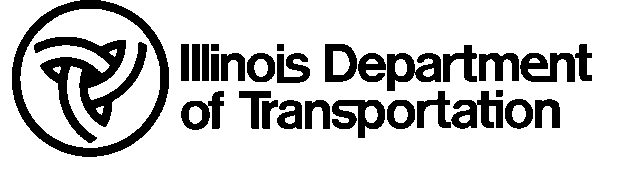 Progress Documentation ReviewI.D.O.T District      County       Progress Documentation ReviewI.D.O.T District      County       Progress Documentation ReviewI.D.O.T District      County       Progress Documentation ReviewI.D.O.T District      County       Progress Documentation ReviewI.D.O.T District      County       Progress Documentation ReviewI.D.O.T District      County       Progress Documentation ReviewI.D.O.T District      County       Progress Documentation ReviewI.D.O.T District      County       Progress Documentation ReviewI.D.O.T District      County       Progress Documentation ReviewI.D.O.T District      County       Progress Documentation ReviewI.D.O.T District      County       Progress Documentation ReviewI.D.O.T District      County       Date of InspectionDate of InspectionDate of InspectionDate of InspectionDate of InspectionResidentResidentResidentSectionSectionContractorContractorContractorContractorPercent CompletePercent CompletePercent CompletePercent CompletePercent Complete%RouteDistrict  ICORS  ICORS  ICORS  ICORS  ICORSDate ExecutedDate ExecutedDate ExecutedDate ExecutedDate ExecutedDate ExecutedContract No.Contract No.Contract No.Contract No.Job No.Job No.Job No.  Manual  Manual  Manual  Manual  ManualDate StartedDate StartedDate StartedDate StartedDate StartedDate StartedProjectICORS - backup tape logsICORS - backup tape logsICORS - backup tape logsICORS - backup tape logsICORS - backup tape logsICORS - backup tape logsICORS - backup tape logsICORS - backup tape logsICORS - backup tape logs  Yes  Yes  Yes  Yes  No  No  NoPay Estimate No.Pay Estimate No.Pay Estimate No.Pay Estimate No.Pay Estimate No.Title Page (BC-623)Title Page (BC-623)Title Page (BC-623)Title Page (BC-623)Title Page (BC-623)Title Page (BC-623)OKOKProject DiaryProject DiaryProject DiaryProject DiaryProject DiaryProject DiaryOKOKField BooksField BooksField BooksField BooksField BooksField BooksOKOKPay UnitPay UnitPay UnitItem No.Item No.Item No.Item No.Item No.Item No.Item DescriptionItem DescriptionItem DescriptionItem DescriptionItem DescriptionItem DescriptionQB/Date/Quant.QB/Date/Quant.QB/Date/Quant.Source DocumentationSource DocumentationSource DocumentationSource DocumentationSource DocumentationSource DocumentationSource DocumentationDef OKDef OKDef OKDef OKJ, J1, K, L, R, II, II1, II2, II3, JJ, JJ1, JJ2, JJ3J, J1, K, L, R, II, II1, II2, II3, JJ, JJ1, JJ2, JJ3J, J1, K, L, R, II, II1, II2, II3, JJ, JJ1, JJ2, JJ3J, J1, K, L, R, II, II1, II2, II3, JJ, JJ1, JJ2, JJ3J, J1, K, L, R, II, II1, II2, II3, JJ, JJ1, JJ2, JJ3J, J1, K, L, R, II, II1, II2, II3, JJ, JJ1, JJ2, JJ3J, J1, K, L, R, II, II1, II2, II3, JJ, JJ1, JJ2, JJ3Acres/
HectaresAcres/
HectaresAcres/
HectaresRemarks:       Remarks:       Remarks:       Remarks:       Remarks:       Remarks:       Remarks:       Remarks:       Remarks:       Remarks:       Remarks:       Remarks:       Remarks:       Remarks:       Remarks:       Remarks:       Remarks:       Remarks:       Remarks:       Remarks:       Remarks:       Remarks:       Remarks:       Remarks:       Remarks:       Remarks:       W, BBW, BBW, BBW, BBW, BBW, BBW, BBW, BBCal. Day/
Cal. Mo.Cal. Day/
Cal. Mo.Cal. Day/
Cal. Mo.Remarks:       Remarks:       Remarks:       Remarks:       Remarks:       Remarks:       Remarks:       Remarks:       Remarks:       Remarks:       Remarks:       Remarks:       Remarks:       Remarks:       Remarks:       Remarks:       Remarks:       Remarks:       Remarks:       Remarks:       Remarks:       Remarks:       Remarks:       Remarks:       Remarks:       Remarks:       C, J, J1, K, L, R, V, II, II1, II2, II3, JJ, JJ1,JJ2,JJ3C, J, J1, K, L, R, V, II, II1, II2, II3, JJ, JJ1,JJ2,JJ3C, J, J1, K, L, R, V, II, II1, II2, II3, JJ, JJ1,JJ2,JJ3C, J, J1, K, L, R, V, II, II1, II2, II3, JJ, JJ1,JJ2,JJ3C, J, J1, K, L, R, V, II, II1, II2, II3, JJ, JJ1,JJ2,JJ3C, J, J1, K, L, R, V, II, II1, II2, II3, JJ, JJ1,JJ2,JJ3C, J, J1, K, L, R, V, II, II1, II2, II3, JJ, JJ1,JJ2,JJ3C, J, J1, K, L, R, V, II, II1, II2, II3, JJ, JJ1,JJ2,JJ3Cu. Yd./
Cu. MeterCu. Yd./
Cu. MeterCu. Yd./
Cu. MeterRemarks:       Remarks:       Remarks:       Remarks:       Remarks:       Remarks:       Remarks:       Remarks:       Remarks:       Remarks:       Remarks:       Remarks:       Remarks:       Remarks:       Remarks:       Remarks:       Remarks:       Remarks:       Remarks:       Remarks:       Remarks:       Remarks:       Remarks:       Remarks:       Remarks:       Remarks:       L, HH, II, II1, II2, II3, JJ, JJ1, JJ2, JJ3L, HH, II, II1, II2, II3, JJ, JJ1, JJ2, JJ3L, HH, II, II1, II2, II3, JJ, JJ1, JJ2, JJ3L, HH, II, II1, II2, II3, JJ, JJ1, JJ2, JJ3L, HH, II, II1, II2, II3, JJ, JJ1, JJ2, JJ3L, HH, II, II1, II2, II3, JJ, JJ1, JJ2, JJ3L, HH, II, II1, II2, II3, JJ, JJ1, JJ2, JJ3L, HH, II, II1, II2, II3, JJ, JJ1, JJ2, JJ3EachEachEachRemarks:       Remarks:       Remarks:       Remarks:       Remarks:       Remarks:       Remarks:       Remarks:       Remarks:       Remarks:       Remarks:       Remarks:       Remarks:       Remarks:       Remarks:       Remarks:       Remarks:       Remarks:       Remarks:       Remarks:       Remarks:       Remarks:       Remarks:       Remarks:       Remarks:       Remarks:       DD, DD1, DD2, EE, FF, FF1 GG, JJ, JJ1, JJ2, JJ3DD, DD1, DD2, EE, FF, FF1 GG, JJ, JJ1, JJ2, JJ3DD, DD1, DD2, EE, FF, FF1 GG, JJ, JJ1, JJ2, JJ3DD, DD1, DD2, EE, FF, FF1 GG, JJ, JJ1, JJ2, JJ3DD, DD1, DD2, EE, FF, FF1 GG, JJ, JJ1, JJ2, JJ3DD, DD1, DD2, EE, FF, FF1 GG, JJ, JJ1, JJ2, JJ3DD, DD1, DD2, EE, FF, FF1 GG, JJ, JJ1, JJ2, JJ3DD, DD1, DD2, EE, FF, FF1 GG, JJ, JJ1, JJ2, JJ3Force AccountForce AccountForce AccountRemarks:       Remarks:       Remarks:       Remarks:       Remarks:       Remarks:       Remarks:       Remarks:       Remarks:       Remarks:       Remarks:       Remarks:       Remarks:       Remarks:       Remarks:       Remarks:       Remarks:       Remarks:       Remarks:       Remarks:       Remarks:       Remarks:       Remarks:       Remarks:       Remarks:       Remarks:       A, B, C, D, D1, D2, E, F, G, G1, H, I, I1, I2, K, L, JJ, JJ1, JJ2, JJ3A, B, C, D, D1, D2, E, F, G, G1, H, I, I1, I2, K, L, JJ, JJ1, JJ2, JJ3A, B, C, D, D1, D2, E, F, G, G1, H, I, I1, I2, K, L, JJ, JJ1, JJ2, JJ3A, B, C, D, D1, D2, E, F, G, G1, H, I, I1, I2, K, L, JJ, JJ1, JJ2, JJ3A, B, C, D, D1, D2, E, F, G, G1, H, I, I1, I2, K, L, JJ, JJ1, JJ2, JJ3A, B, C, D, D1, D2, E, F, G, G1, H, I, I1, I2, K, L, JJ, JJ1, JJ2, JJ3A, B, C, D, D1, D2, E, F, G, G1, H, I, I1, I2, K, L, JJ, JJ1, JJ2, JJ3A, B, C, D, D1, D2, E, F, G, G1, H, I, I1, I2, K, L, JJ, JJ1, JJ2, JJ3Gallons/
LitersGallons/
LitersGallons/
LitersRemarks:       Remarks:       Remarks:       Remarks:       Remarks:       Remarks:       Remarks:       Remarks:       Remarks:       Remarks:       Remarks:       Remarks:       Remarks:       Remarks:       Remarks:       Remarks:       Remarks:       Remarks:       Remarks:       Remarks:       Remarks:       Remarks:       Remarks:       Remarks:       Remarks:       Remarks:       W, X, Y, ZW, X, Y, ZW, X, Y, ZW, X, Y, ZW, X, Y, ZW, X, Y, ZW, X, Y, ZW, X, Y, ZHoursHoursHoursRemarks:       Remarks:       Remarks:       Remarks:       Remarks:       Remarks:       Remarks:       Remarks:       Remarks:       Remarks:       Remarks:       Remarks:       Remarks:       Remarks:       Remarks:       Remarks:       Remarks:       Remarks:       Remarks:       Remarks:       Remarks:       Remarks:       Remarks:       Remarks:       Remarks:       Remarks:       J, J1, K, L, SJ, J1, K, L, SJ, J1, K, L, SJ, J1, K, L, SJ, J1, K, L, SJ, J1, K, L, SJ, J1, K, L, SJ, J1, K, L, SUnit Dia.Unit Dia.Unit Dia.Remarks:       Remarks:       Remarks:       Remarks:       Remarks:       Remarks:       Remarks:       Remarks:       Remarks:       Remarks:       Remarks:       Remarks:       Remarks:       Remarks:       Remarks:       Remarks:       Remarks:       Remarks:       Remarks:       Remarks:       Remarks:       Remarks:       Remarks:       Remarks:       Remarks:       Remarks:       Pay UnitPay UnitPay UnitItem No.Item No.Item No.Item DescriptionItem DescriptionQB/Date/Quant.QB/Date/Quant.QB/Date/Quant.QB/Date/Quant.QB/Date/Quant.QB/Date/Quant.QB/Date/Quant.Source DocumentationSource DocumentationSource DocumentationDef OKDef OKPounds/
KilogramPounds/
KilogramPounds/
KilogramB, D, D1, D2, G, G1, H, I, I1, I2, J, J1, K, L, R, T, U, V, II, II1, II2, II3, JJ, JJ1, JJ2, JJ3B, D, D1, D2, G, G1, H, I, I1, I2, J, J1, K, L, R, T, U, V, II, II1, II2, II3, JJ, JJ1, JJ2, JJ3B, D, D1, D2, G, G1, H, I, I1, I2, J, J1, K, L, R, T, U, V, II, II1, II2, II3, JJ, JJ1, JJ2, JJ3Pounds/
KilogramPounds/
KilogramPounds/
KilogramRemarks:       Remarks:       Remarks:       Remarks:       Remarks:       Remarks:       Remarks:       Remarks:       Remarks:       Remarks:       Remarks:       Remarks:       Remarks:       Remarks:       Remarks:       Remarks:       Remarks:       Pounds/
KilogramPounds/
KilogramPounds/
KilogramSq. Ft./
Sq. MeterSq. Ft./
Sq. MeterSq. Ft./
Sq. MeterJ, J1, K, L, Q, Q1, R, V, II, II1, II2, II3, JJ. JJ1, JJ2, JJ3J, J1, K, L, Q, Q1, R, V, II, II1, II2, II3, JJ. JJ1, JJ2, JJ3J, J1, K, L, Q, Q1, R, V, II, II1, II2, II3, JJ. JJ1, JJ2, JJ3Sq. Ft./
Sq. MeterSq. Ft./
Sq. MeterSq. Ft./
Sq. MeterRemarks:       Remarks:       Remarks:       Remarks:       Remarks:       Remarks:       Remarks:       Remarks:       Remarks:       Remarks:       Remarks:       Remarks:       Remarks:       Remarks:       Remarks:       Remarks:       Remarks:       Sq. Ft./
Sq. MeterSq. Ft./
Sq. MeterSq. Ft./
Sq. MeterSq. Yds./
Sq. MeterSq. Yds./
Sq. MeterSq. Yds./
Sq. MeterJ, J1, K, L, M, Q, Q1, R, II, II1, II2, II3, JJ, JJ1, JJ2, JJ3, LLJ, J1, K, L, M, Q, Q1, R, II, II1, II2, II3, JJ, JJ1, JJ2, JJ3, LLJ, J1, K, L, M, Q, Q1, R, II, II1, II2, II3, JJ, JJ1, JJ2, JJ3, LLSq. Yds./
Sq. MeterSq. Yds./
Sq. MeterSq. Yds./
Sq. MeterRemarks:       Remarks:       Remarks:       Remarks:       Remarks:       Remarks:       Remarks:       Remarks:       Remarks:       Remarks:       Remarks:       Remarks:       Remarks:       Remarks:       Remarks:       Remarks:       Remarks:       Sq. Yds./
Sq. MeterSq. Yds./
Sq. MeterSq. Yds./
Sq. MeterUnitsUnitsUnitsC, J, J1, K, LC, J, J1, K, LC, J, J1, K, LUnitsUnitsUnitsRemarks:     Remarks:     Remarks:     Remarks:     Remarks:     Remarks:     Remarks:     Remarks:     Remarks:     Remarks:     Remarks:     Remarks:     Remarks:     Remarks:     Remarks:     Remarks:     Remarks:     UnitsUnitsUnitsTons/
MetricTonsTons/
MetricTonsTons/
MetricTonsA, B, D, D1, D2, G, G1, H, I, I1, I2, L, M, N, O, P, JJ, JJ1, JJ2, JJ3, LL, MM, MM1, MM2A, B, D, D1, D2, G, G1, H, I, I1, I2, L, M, N, O, P, JJ, JJ1, JJ2, JJ3, LL, MM, MM1, MM2A, B, D, D1, D2, G, G1, H, I, I1, I2, L, M, N, O, P, JJ, JJ1, JJ2, JJ3, LL, MM, MM1, MM2Tons/
MetricTonsTons/
MetricTonsTons/
MetricTonsRemarks:       Remarks:       Remarks:       Remarks:       Remarks:       Remarks:       Remarks:       Remarks:       Remarks:       Remarks:       Remarks:       Remarks:       Remarks:       Remarks:       Remarks:       Remarks:       Remarks:       Tons/
MetricTonsTons/
MetricTonsTons/
MetricTonsLin. Ft./
MeterLin. Ft./
MeterLin. Ft./
MeterJ, J1, K, L, M, R, Q, Q1, II, II1, II2, II3, JJ, JJ1, JJ2, JJ3, KKJ, J1, K, L, M, R, Q, Q1, II, II1, II2, II3, JJ, JJ1, JJ2, JJ3, KKJ, J1, K, L, M, R, Q, Q1, II, II1, II2, II3, JJ, JJ1, JJ2, JJ3, KKLin. Ft./
MeterLin. Ft./
MeterLin. Ft./
MeterRemarks:       Remarks:       Remarks:       Remarks:       Remarks:       Remarks:       Remarks:       Remarks:       Remarks:       Remarks:       Remarks:       Remarks:       Remarks:       Remarks:       Remarks:       Remarks:       Remarks:       Lin. Ft./
MeterLin. Ft./
MeterLin. Ft./
MeterLump 
SumLump 
SumLump 
SumL, HH, II, II1, II2, II3, JJ, JJ1, JJ2, JJ3L, HH, II, II1, II2, II3, JJ, JJ1, JJ2, JJ3L, HH, II, II1, II2, II3, JJ, JJ1, JJ2, JJ3Lump 
SumLump 
SumLump 
SumRemarks:       Remarks:       Remarks:       Remarks:       Remarks:       Remarks:       Remarks:       Remarks:       Remarks:       Remarks:       Remarks:       Remarks:       Remarks:       Remarks:       Remarks:       Remarks:       Remarks:       Lump 
SumLump 
SumLump 
Sum = OK = OKO = DeficiencyO = DeficiencyO = DeficiencyO = DeficiencyO = DeficiencyO = DeficiencyO = DeficiencyO = DeficiencyO = DeficiencyCross out if not applicableCross out if not applicableCross out if not applicableCross out if not applicableProgress documentation is considered satisfactory.Progress documentation is considered satisfactory.Progress documentation is considered satisfactory.Progress documentation is considered satisfactory.Progress documentation is considered satisfactory.Progress documentation is considered satisfactory.Progress documentation is considered satisfactory.Progress documentation is considered satisfactory.Progress documentation is considered satisfactory.Progress documentation is considered satisfactory.Progress documentation is considered satisfactory.Progress documentation is considered satisfactory.Progress documentation is considered satisfactory.Progress documentation is considered satisfactory.Progress documentation is considered satisfactory.Progress documentation is considered satisfactory.Progress documentation is considered satisfactory.Progress documentation is considered satisfactory.Progress documentation is considered satisfactory.The major deficiencies noted must be corrected within 30 days and a memo stating so sent to the Implementation  	Engineer.The major deficiencies noted must be corrected within 30 days and a memo stating so sent to the Implementation  	Engineer.The major deficiencies noted must be corrected within 30 days and a memo stating so sent to the Implementation  	Engineer.The major deficiencies noted must be corrected within 30 days and a memo stating so sent to the Implementation  	Engineer.The major deficiencies noted must be corrected within 30 days and a memo stating so sent to the Implementation  	Engineer.The major deficiencies noted must be corrected within 30 days and a memo stating so sent to the Implementation  	Engineer.The major deficiencies noted must be corrected within 30 days and a memo stating so sent to the Implementation  	Engineer.The major deficiencies noted must be corrected within 30 days and a memo stating so sent to the Implementation  	Engineer.The major deficiencies noted must be corrected within 30 days and a memo stating so sent to the Implementation  	Engineer.The major deficiencies noted must be corrected within 30 days and a memo stating so sent to the Implementation  	Engineer.The major deficiencies noted must be corrected within 30 days and a memo stating so sent to the Implementation  	Engineer.The major deficiencies noted must be corrected within 30 days and a memo stating so sent to the Implementation  	Engineer.The major deficiencies noted must be corrected within 30 days and a memo stating so sent to the Implementation  	Engineer.The major deficiencies noted must be corrected within 30 days and a memo stating so sent to the Implementation  	Engineer.The major deficiencies noted must be corrected within 30 days and a memo stating so sent to the Implementation  	Engineer.The major deficiencies noted must be corrected within 30 days and a memo stating so sent to the Implementation  	Engineer.The major deficiencies noted must be corrected within 30 days and a memo stating so sent to the Implementation  	Engineer.The major deficiencies noted must be corrected within 30 days and a memo stating so sent to the Implementation  	Engineer.The major deficiencies noted must be corrected within 30 days and a memo stating so sent to the Implementation  	Engineer.The minor deficiencies noted must be corrected byThe minor deficiencies noted must be corrected byThe minor deficiencies noted must be corrected byThe minor deficiencies noted must be corrected byThe minor deficiencies noted must be corrected byThe minor deficiencies noted must be corrected byThe minor deficiencies noted must be corrected byThe minor deficiencies noted must be corrected byThe minor deficiencies noted must be corrected byComments:Comments:Comments:Comments:Prepared ByPrepared ByPrepared ByPrepared ByPrepared ByPrepared ByPrepared ByPrepared ByPrepared ByPrepared ByPrepared ByPrepared ByTitleTitleTitleTitleTitleTitleTitleTitleApproved ByApproved ByApproved ByApproved ByApproved ByApproved ByApproved ByApproved ByApproved ByApproved ByApproved ByApproved ByApproved ByDateDateDateDateDateDateDateCC:CC:ResidentResidentResidentResidentResidentResidentResidentResidentResidentResidentResidentResidentResidentResidentResidentResidentResidentResidentField EngineerField EngineerField EngineerField EngineerField EngineerField EngineerField EngineerField EngineerField EngineerField EngineerField EngineerField EngineerField EngineerField EngineerField EngineerField EngineerField EngineerField EngineerDocumentation Supervisor/Job FileDocumentation Supervisor/Job FileDocumentation Supervisor/Job FileDocumentation Supervisor/Job FileDocumentation Supervisor/Job FileDocumentation Supervisor/Job FileDocumentation Supervisor/Job FileDocumentation Supervisor/Job FileDocumentation Supervisor/Job FileDocumentation Supervisor/Job FileDocumentation Supervisor/Job FileDocumentation Supervisor/Job FileDocumentation Supervisor/Job FileDocumentation Supervisor/Job FileDocumentation Supervisor/Job FileDocumentation Supervisor/Job FileDocumentation Supervisor/Job FileDocumentation Supervisor/Job FileA.)Accepted as Small Qty.W.)Hours Worked-IDR/FB/Wkly Flagger ReportB.)Wt. Tickets in FileX.)SBE-1014’s Entered in QBC.)Vol. Measure TakenY.)Random Check of SBE-1014’sD.)Calculator TapeZ.)Evidence Trainee ApprovedD1.)Calculator Tape IncompleteAA.)Station to Station Limits/CalculationsD2.)No Calculator TapeBB.)Daily Entries in DiaryE.)Sp. Gr. or No./Gal.-Shipper TicketCC.)Contractor A.U.P. Letter in FileF.)Calculations. w/Sp. Gr. or No./Gal.DD.)Approved Authorization in FileG.)Delivery TicketsDD1.)Work Not ApprovedG1.)Ticket Initialed @ Scale LocationDD2.)No Authorization SubmittedH.)Ticket Initialed @ JobsiteEE.)Contractor Bill in FileI.)DOA Decal in QB/ICORSFF.)BC-635’s in FileI1.)Decal Information IncompleteFF1.)BC-635’s IncorrectI2.)Decal Information MissingGG.)BC-635’s Checks w/Contractor BillJ.)Field Measure UsedHH.)Station/Location w/Date in QB/IDR/DQJ1.)Original Measure on FileII.)Estimate Explanation in QB/IDR/FileK.)Measure By & DateII1.)Estimate Method BadL.)Calculate By & DateII2.)Estimate Not DocumentedM.)Yield ChecksII3.)Estimate No X-ReferenceN.)Moisture CalculationsJJ.)Evidence of InspectionO.)Moisture DeductionJJ1.)Evidence of Inspection Incorrectly CitedP.)Daily Tare Wt. RecordJJ2.)Evidence of Inspection Not FoundQ.)Depth Checks in FB/IDRJJ3.)Evidence of Inspection Not in QBQ1.)Depth Checks Not FoundKK.)Piling Letter in FileR.)BC-981LL.)Surface Variance Test DocumentedS.)Tree Tape UsedMM.)Independent wt. ChecksT.)Bag CountMM1.)No Independent wt. ChecksU.)Appropriate Shipping wt. Ticket UsedMM2.)Wt. Checks Done by QC/QAV.)Built I.A.W. Standard or PlansBuilt I.A.W. Standard or PlansBuilt I.A.W. Standard or Plans